Appel à projets « Proof of Circularity » Implémentation des concepts d’écoconception et d’économie circulaire à travers à un appel à projets Proof of Concept (PoC)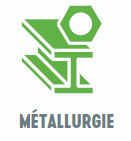 Chaîne de valeurs Métal – Batteries - TransportMars 2024 – 1ère édition Contact, questions et remise du document : pocidf@polemecatech.beModèle de Rapport FinalDate de remise : 15 jours après la 3e rencontre au plus tardSuggestion de document à remettre en fin de parcours du PoC.Entreprise bénéficiaire : 	Titre du projet : 	Le projet prétend à la catégorie : Catégorie CIRCULAR ADOPT  Catégorie CIRCULAR AMBITIONRappel des modalités En fin de projet, les porteurs seront invités à présenter leur projet de sorte à permettre au comité de suivi de pré-valider le rapport final et d’éventuels changements, être informé du projet et de son déroulement dans l’ensemble et surtout apporter des conseils sur les parties dites « périphériques » (ex : IP, juridique, business modèle...).Cette présentation devrait inclure les informations suivantes (suggestion non limitative) :La description de la mise en œuvre du Proof of Concept. Est-ce que l’amélioration significative attendue est avérée/validée en fin de projetPrésentation des résultats/livrables en mettant en comparaison ce qui était engagé lors du dossier de candidature et le résultat final.Difficultés rencontrées.Retour sur le planning du Proof of Concept en mettant en évidence le stade atteint par rapport au planning initial.Retour sur le budget du Proof of Concept en mettant en comparaison ce qui était engagé lors du dossier de candidature et le décompte final.Plan d’action pour le futur – particulièrement pour Circular Ambition Planning des prochaines étapes post-projetAutres approches/techniques à envisager pour l’après-projetBudget et ressources nécessaires pour la suite envisagéeSources de financement envisagées/recherchéesBesoin en accompagnement spécifiqueRetour sur les impacts économiques (ROI), écologiques et humainsAutresEn conclusion, le soumissionnaire précisera s’il considère avoir atteint ses objectifs.Le soumissionnaire remettra une copie de la présentation ainsi que le rapport final suivant, s’il le souhaite, un modèle proposé. Les remarques, questions et décisions du comité de suivi devront être prises en compte dans le rapport final. Le rapport de fin de projet permet de vérifier la réalisation des objectifs, de quantifier autant que possible les impacts (économiques, écologiques et humains) et de pérenniser le PoC dans un plan d’actions ultérieures (particulièrement Circular Ambition).RAPPORT FINALLa description de la mise en œuvre du Proof of Concept. Est-ce que l’amélioration significative attendue est avérée/validée en fin de projet ?Présentation des résultats/livrables en mettant en comparaison ce qui était engagé lors du dossier de candidature et le résultat final.Difficultés rencontrées.Point sur le planning du Proof of Concept en mettant en évidence le stade atteint par rapport au planning initial.Point sur le budget du Proof of Concept en mettant en comparaison ce qui était engagé lors du dossier de candidature et le décompte final.Exemple de tableau en comparant le prévisionnel vs réalisé :Plan d’action pour le futur – particulièrement pour Circular Ambition Planning des prochaines étapes post-projetAutres approches/techniques à envisager pour l’après-projetBudget et ressources nécessaires pour la suite envisagéeSources de financement envisagées/recherchéesBesoin en accompagnement spécifiqueRetour sur les impacts économiques (ROI, IP…), écologiques (effets rebonds éventuels, impacts…) et humains (transformation du travail…)AutresEn conclusion, le soumissionnaire précisera s’il considère avoir atteint ses objectifs.Pour rappel, la structure de ce draft est à titre indicatif et peut être modifiée suivant vos besoins. Les remarques, questions et décisions du comité de suivi devront être prises en compte dans le rapport intermédiaire.Type de fraisDescription du poste de la dépenseMontant pris en charge par l’entrepriseMontant subsidiable Montant prévisionnelTOTAL : TOTAL : 